Einladung zum OsterspaziergangWir laden alle Schwimmerinnen und Schwimmer sowie alle Trainer zum Osterspaziergang ein.Wann: Karfreitag, den 19.04.2019 um 10.00 Uhr 
Wo: 	Wanderparkplatz Tempelwald (am Fußballplatz)
Spaziergang im Tempelwald und zurück, Verstecken von Ostereiern für die Kinder					 und kleiner Imbiss.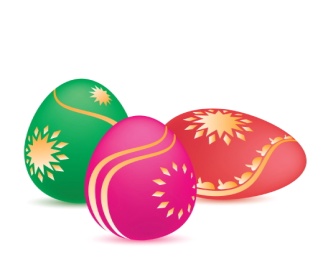 Dauer ca. 2 StundenWir bitten Euch um Eintragung in die Teilnehmerliste und Mitteilung, wer einen Imbiss wünscht (zur Planung). Getränke bitte selbst mitbringen!!!Verbindlicher Anmeldeschluss 10.04.2019 (Nachmeldungen werden nicht berücksichtigt!!!)	 